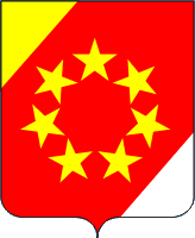 СОВЕТ ДЕПУТАТОВСТЕПНОВСКОГО МУНИЦИПАЛЬНОГО ОКРУГАСТАВРОПОЛЬСКОГО КРАЯПЕРВОГО СОЗЫВАРЕШЕНИЕ09 апреля 2021 г.			       с. Степное				   № 11/166-IО внесении изменения в состав ликвидационной комиссии по ликвидации администрации муниципального образования Варениковского сельсовета Степновского района Ставропольского края, утвержденный решением Совета депутатов муниципального образования Варениковского сельсовета Степновского района Ставропольского края от 12 августа 2020 г. № 55/162-VРуководствуясь статьями 61-63 Гражданского кодекса Российской Федерации, Федеральным законом от 08 августа 2001 г. № 129-ФЗ «О государственной регистрации юридических лиц и индивидуальных предпринимателей», решением Совета депутатов Степновского муниципального округа Ставропольского края от 23 октября 2020 г. № 3/32-I «О вопросах правопреемства», Совет депутатов Степновского муниципального округа Ставропольского краяРЕШИЛ:1. Внести в состав ликвидационной комиссии по ликвидации администрации муниципального образования Варениковского сельсовета Степновского района Ставропольского края, утвержденный решением Совета депутатов муниципального образования Варениковского сельсовета Степновского района Ставропольского края от 12 августа 2020 г. № 55/162-V «О ликвидации администрации муниципального образования Варениковского сельсовета Степновского района Ставропольского края» (с изменениями, внесенными решением Совета депутатов Степновского муниципального округа Ставропольского края от 08 декабря 2020 г. № 6/72-I) (далее – комиссия), следующее изменение:1.1. Включить в состав комиссии Гриненко Марину Васильевну, специалиста по закупкам муниципального учреждения культуры «Дом культуры «Родина», с. Варениковское, Степновского муниципального округа Ставропольского края, членом комиссии. 2. Разместить настоящее решение на официальном сайте администрации Степновского муниципального округа Ставропольского края в информационно-телекоммуникационной сети «Интернет».3. Настоящее решение вступает в силу со дня его принятия.Председатель Совета депутатовСтепновского муниципального округаСтавропольского края							А.Н.Литвиненко